Уважаемые предприниматели и представителиобщественных организаций Усть-Вымского района!Администрация МР "Усть-Вымский" доводит до Вашего сведения, что 18 апреля 2024 г. в 10-00 Североморское межрегиональное управление Россельхознадзора проводит публичные обсуждения результатов правоприменительной практики и руководств по соблюдению обязательных требований по итогам контрольно-надзорных мероприятий по итогам за I квартал 2024 года в формате видео-конференц-связи.Публичные обсуждения в формате ВКС будут проводиться на платформе telemost.yandex, вход доступен 18 апреля 2024 г. с 09 часов 30 минут до 13 часов 00 минут по ссылке: https://telemost.yandex.ru/j/77608016396107Текст доклада размещен на официальном сайте Североморского межрегионального управления Россельхознадзора: https://10.fsvps.gov.ru/otkrytaja-sluzhba/ в разделе «Публичные обсуждения правоприменительной практики».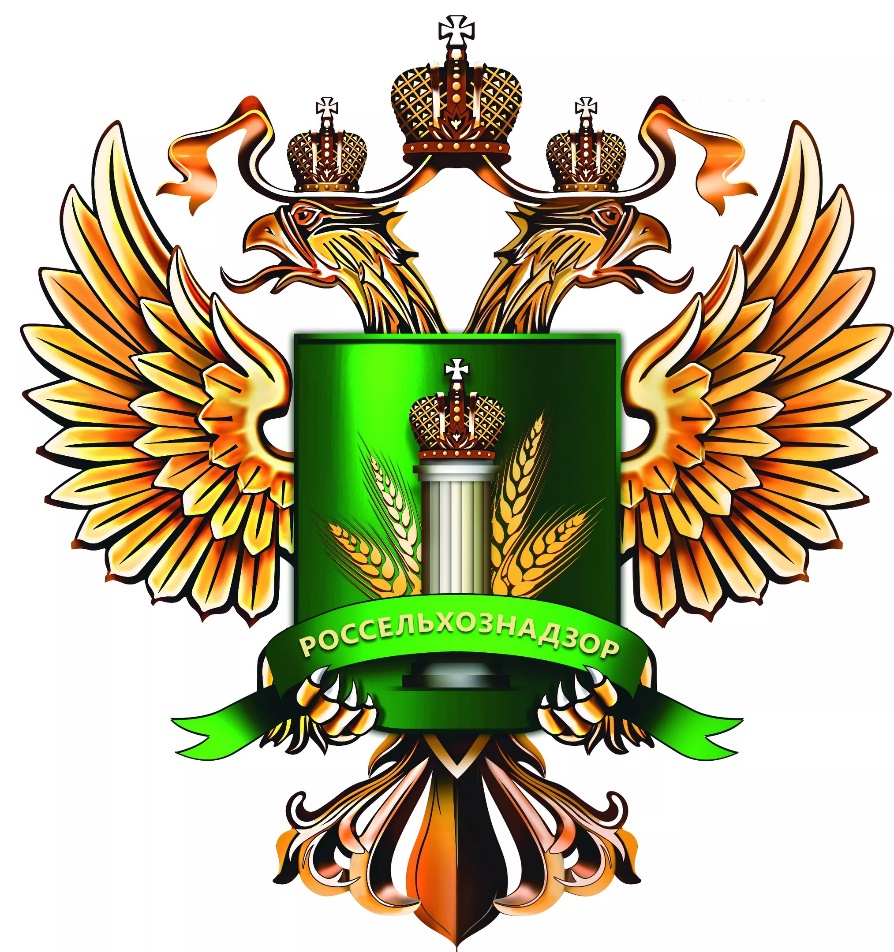 